Žiadosť o indikatívnu cenovú ponuku:Vypracovanie projektovej dokumentácie /3 lokality/1/ 	„Slávičie údolie – vytvorenie nových urnových miest a kolumbária“	Stredisko:   S – 103 21   Slávičie údolie   -  Staré Grunty 47, BA2/	„Dúbravka – vytvorenie nového kolumbária“	S – 103 24   Dúbravka - Strmé sady 46, BA3/	„Lamač – vytvorenie nového kolumbária“	S – 103 23   Lamač – Hodonínska 32, BA	Týmto si Vás dovoľujeme požiadať o zaslanie indikatívnej cenovej ponuky k zákazke:„Slávičie údolie, Dúbravka a Lamač – vytvorenie nových urnových miest a kolumbária“ – vypracovanie projektovej dokumentácie pre 3 samostatné lokality a teda 3 samostatné PD.Potrebujeme zabezpečiť vytvorenie nových urnových miest a nových stien pre umiestnenie urnových schránok, nakoľko sa v posledných rokoch zvýšila požiadavka na kapacitu cintorínov.Predpokladaná činnosť zhotoviteľa:vypracovanie projektovej dokumentácie /v rozsahu realizačnej PD/ na ohlásenie drobnej stavby.    Kolumbárium vo Vrakuni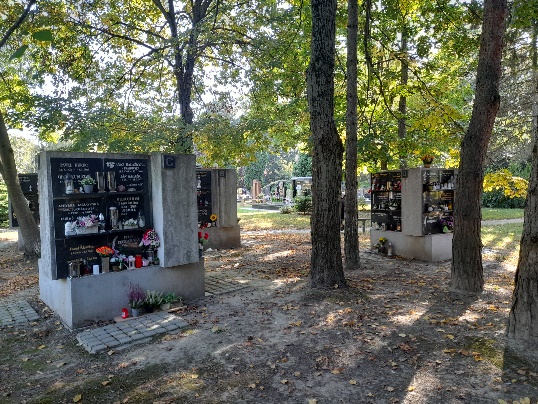 Termín riadenej obhliadky:   	dňa 07.11.2023. o 9.30 hod. (pri hlavnom vstupe na cintorín v Slávičom údolí) po predchádzajúcom telefonickom dohovore s kontaktnou osobou.Termín zaslania indikatívnej cen. ponuky:	do 17.11.2023 do 10:00 hod.Prílohy:	príloha 1a – fotodokumentácia Slávičie údoliepríloha 1b – fotodokumentácia Dúbravkapríloha 1c – fotodokumentácia Lamačpríloha 2 – rozsah prácMeno a adresa objednávateľa:Obchodné meno:	MARIANUM– Pohrebníctvo mesta BratislavyAdresa sídla: 		Šafárikovo nám. 3, 811 02 Bratislava- Staré MestoKontaktná osoba:      Ing. Jana Hronskámobil:    0948 656 785e-mail:   jana.hronska@marianum.skV Bratislave, dňa 02.10.2023